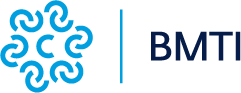 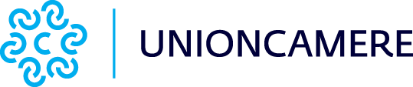 Comunicato stampaLattiero-caseari, a giugno salgono i prezzi all’ingrosso Roma, 16 luglio 2024 - Nel mercato lattiero-caseario italiano, a partire da maggio, si sta registrando una fase di aumento dei prezzi all’ingrosso. E’ quanto emerge dall’analisi mensile sui prodotti lattiero-caseari condotta da Unioncamere, in collaborazione con BMTI. Nel caso specifico del latte spot (il prodotto sfuso in cisterna scambiato al di fuori dei contratti di fornitura tra allevatori e industria), si tratta di un recupero avvenuto dopo i ribassi registrati nei primi mesi dell’anno, che ha risentito anche del calo della produzione, fattore che tipicamente si registra durante la stagione estiva. I prezzi rilevati dalle Camere di commercio si sono attestati, a fine giugno, sui 0,56 €/l, in crescita del +5% rispetto allo scorso anno.Tra i formaggi DOP, nelle ultime settimane sono aumentati i prezzi all’ingrosso del Parmigiano Reggiano e del Grana Padano, anche grazie al buon andamento della domanda estera. Nel primo trimestre dell’anno le esportazioni complessive dei due formaggi DOP, infatti, sono cresciute in volume del +15,1% rispetto allo stesso periodo del 2023 (+9,8% in valore), registrando in particolare un incremento del +23,3% sui mercati extra Ue-27, dove spiccano le maggiori quantità esportate dirette negli Stati Uniti (+28,3%) e in Canada (+54%). I prezzi all’ingrosso del Grana Padano stagionato 20 mesi rilevato nei listini delle Camere di commercio si sono attestati sugli 11,40 €/kg (+13% rispetto a dodici mesi fa). Crescita meno marcata per il Parmigiano Reggiano, con i prezzi saliti sui 12,40 €/kg (+6% su base annua).Tra le materie grasse derivate dal latte, dopo un’ulteriore crescita nella prima parte di giugno, si sono registrati dei segnali di assestamento per i prezzi all’ingrosso del burro, sebbene le quotazioni registrate a fine mese rimangono comunque in rialzo del +45% rispetto a un anno fa, confermando il prezzo di 6,55 €/kg per il burro prodotto con crema di latte.